Task 1- Kitchen SizedThe rectangular floor plan of the first level of a house is shown in 
the following diagram: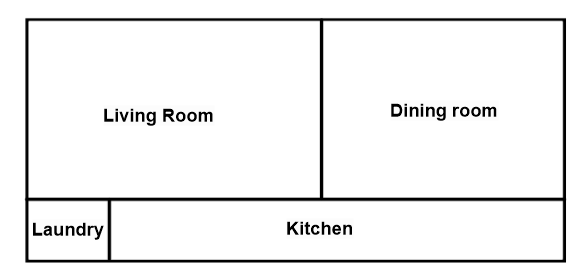 Both the laundry room and the dining room are square with areas of 4 m2 and 25m2, respectively.  The living room is rectangular, with an area of 30m2. Determine the area of the kitchen.Possible Answers:a) 16 m2				c) 14m2b) 18m2					d) 21m2Task 1- Kitchen SizedTask 2Success Criteria:-Ruler was used throughout for the design-Picture/diagram makes sense (ex-scale and area)  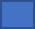 -Question posed is relevant to the diagram, clear and grammatically correct  -Calculations are shown for each answer (step by step/ 1 = sign per line)  -Proper units used throughout (ex- cm2 vs cm3)  - “Therefore” statement provided for each answer (correct (1) and errors (3))  Learning Goals:-Determine, through investigation using a variety of tools the relationships among area, perimeter, corresponding side lengths similar shapes.- Describe, and report on applications of area and capacity measurement.- Reflect on and evaluate your own work and the work of another student.-Create a well-developed, multi-step inquiry problem.-Gain useful feedback from students in class.Task 2/3 RubricAnswerCorrect (Yes or No)Mathematical Explanation(Show all steps)Communicate the Errors or Correct response using wordsa) 16 m2b) 18m2c) 14m2d) 21m2CategoryLevel 4Level 3Level 2Level 2Questions Questions were detailed well thought out. All the criteria were followed (success criteria listed on board) throughout.Questions were well thought out and developed. Most of the criteria was followed (success criteria listed on board) throughout.Questions were lacking detail and complexity. Some of the criteria was followed (success criteria listed on board) throughout.Questions were missing components and complexity. Most of the criteria was missed (success criteria listed on board) throughout.Steps All work and calculations were shown with detail. No errors throughout steps. Detailed written explanation for each problem was provided.Most of the work and calculations were shown. Little to no errors throughout steps. Written explanation for each problem was provided.Some of the work and calculations were shown. Some errors throughout procedural steps. Some explanations were written and provided.Very little work and calculations were shown. Numerous errors throughout steps. Answer weren’t communicated or explained.Solving other problems Solutions and explanations were detailed and thorough. Provided great feedback for students from other groups.Solutions and explanations were well developed. Solutions provided good feedback for students from other groups.Solutions and explanations were missing some detailed and thought. Answers provided some feedback for students from other groups.Solutions and explanations weren’t detailed or thorough. Provided little to no feedback for students from other groupsClass TimeClass time was used effectively and efficiently when creating problems, finding solutions and solving the questions from other students.Most of the class time was used effectively and efficiently when creating problems, finding solutions and solving the questions from other students.Some of the class time was used effectively and efficiently when creating problems, finding solutions and solving the questions from other students.Class was not used effectively and efficiently when creating problems, finding solutions and solving the questions from other students.